TitleAuthor’s NameAuthor’s emailChapter Title (level 1)This is a standard paragraph text. It uses Palatino font family, size 12 and is aligned justified, with the last paragraph line ending on the left. We have prepared a set of paragraph styles that make formatting easy. This style is called Contour Paragraph.Article text should start with appropriate Heading (Chapter Title) References section should be a numbered list (AMA - Vancouver citation style). This means that in-text citations should be pointed as [1], [2] or [3,4,5]. Please refer to the author and date of a source [1]. We strongly encourage authors to use a reference manager, such as Zotero. Chapter Subtitle (level 2)This is another paragraph. This style always appears following a title, subtitle or table and image captions. Chapter Sub-subtitle (level 3)In-text references for tables and figures are parsed if they mark as "tabl 1.", "table 1", "fig. 1", "figure". Tables should be referred to as:Table 1: a brief descriptionIn order to include a picture, write its caption as a normal paragraph (without using caption option) and insert the photo below using Insert... option in Microsoft Word after its caption.Figure : Interpretation of the word "automagically"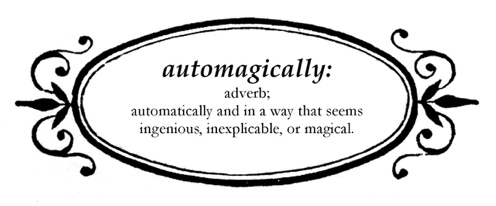 After which the text continues in normal paragraph style (Contour Paragraph). 	ReferencesTreib, M. (1996). Space calculated in seconds: The Philips Pavilion, Le Corbusier, Edgard Varese. Princeton, N.J: Princeton University Press.Column titleColumn titleEntry one leftEntry one rightEntry two leftEntry two right